Publicado en Donostia -  San Sebastián el 14/09/2020 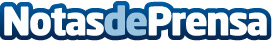 Distribuidora Farmacéutica de Gipuzkoa invertirá 20 millones de euros en un nuevo centro logísticoLas ventas de DFG en farmacia el pasado ejercicio ascendieron a 151,3 millones de euros, lo que supone un ligero incremento respecto al año anterior. En su Junta General de Accionistas se ha presentado el proyecto de su nuevo almacén ubicado, en una parcela de 16.900 metros cuadrados en el polígono Eskuzaitzeta de San Sebastián. Su puesta en marcha con los robots más modernos de Europa, permitirá incrementar hasta en un 40% su capacidad de distribuciónDatos de contacto:Distribuidora Farmacéutica de Gipuzkoa (DFG). Comunicación943223750Nota de prensa publicada en: https://www.notasdeprensa.es/distribuidora-farmaceutica-de-gipuzkoa_1 Categorias: Medicina Industria Farmacéutica Finanzas País Vasco Logística Consumo Industria Téxtil http://www.notasdeprensa.es